Homegrown Minneapolis Food Council Annual Open House, December 2014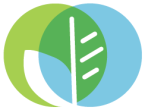 Homegrown Heroes AwardsPurposeAs a part of our Annual Open House, the Homegrown Minneapolis Food Council wants to recognize and honor the accomplishments of community partners who help expand the community’s ability to grow, process, distribute, eat and compost more healthy, sustainable, locally grown foods. Any community member or organization is eligible to receive a Homegrown Heroes Award.ProcessAnyone can nominate for these awards by filling out the nomination form on the following page. Submissions are required by Friday, October 31st. A committee of Homegrown Minneapolis Food Council members will review the nominations and select the honorees.Honorees will be notified by Friday, November 14th and invited to attend out Annual Open House held on Wednesday, December 3rd from 6:00-8:30pm at the Cedars Hall (602 University Ave NE). GuidelinesDuring this year’s end-of-the-year celebration, the Homegrown Minneapolis Food Council wants to present Homegrown Heroes Awards to individual community members or organizations that exemplify the Vision and Mission of the Homegrown Minneapolis Food CouncilVision: The Homegrown Minneapolis Food Council envisions a vibrant local food system that enhances the health of all residents, protects the earth, increases economic vitality, expands social connectedness, and improves food security. Mission: To continue to advance Homegrown Minneapolis, the Homegrown Minneapolis Food Council works to support all Minneapolis residents and increase access to quality food, address hunger and food insecurity, connect sectors of the food system, influence policy and decision making, and ensure an environmentally sustainable and socially just food system. To accomplish this, the food council: (1) fosters City-community partnerships; (2) convenes and engages diverse stakeholders to identify and propose innovative solutions to improve the local food system; (3) provides ongoing guidance to the City on local food issues; and (4) serves as a platform for collaborative, coordinated action. Last year’s 2013 Homegrown Heroes included:Bertrand Weber and the Minneapolis Public Schools Culinary & Nutrition Services DepartmentLinda Bryant, Emerge Community DevelopmentLyndale Neighborhood Association Environment CommitteeThe Midtown Farmers MarketYouth FarmLast year’s 2013 Honorable Mentions included:Nancy Close, CKC Good Food CateringMidwest Food ConnectionNomination FormDue Friday, October 31stToday’s Date: Nominator’s Name: Nominator’s Email: Name(s) of Nominee(s): Description of Nominee(s): Please provide a brief description about who the nominee(s) is, including who is impacted by their work. The Homegrown Minneapolis Food Council may not be familiar with the work of the individual or organization. [Min: 3-5 sentences, Max: 7-9 sentences]Reason for nomination: In what way does the nominee(s) exemplify the Vision and Mission of the Homegrown Minneapolis Food Council? [Min: 3-5 sentences, Max: 7-9 sentences]Please email this form to: Katie Lampi, katie.lampi@minnepolismn.gov no later than 5:00pm Friday, October 31, 2014.If you need this material in an alternative format please call Lance Knuckles at (612) 673-2919 or email Lance.Knuckles@minneapolismn.gov Deaf and hard-of-hearing persons may use a relay service to call 311 agents at (612) 673-3000. TTY users may call (612) 673-2157 or (612) 673-2626.

Attention: If you have any questions regarding this material please call 311 (or insert your department telephone number) 
Hmong - Ceeb toom. Yog koj xav tau kev pab txhais cov xov no rau koj dawb, hu (612) 673-2800; 
Spanish - Atención. Si desea recibir asistencia gratuita para traducir esta información, llame al teléfono (612) 673-2700;
Somali - Ogow. Haddii aad dooneyso in lagaa kaalmeeyo tarjamadda macluumaadkani oo lacag la’ aan wac (612) 673-3500